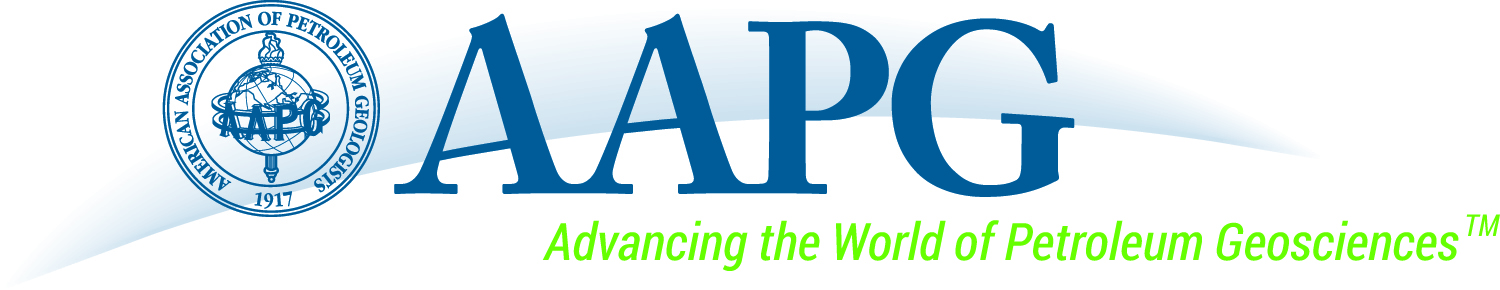 ____________________________________________________________           ____________________________
Candidate’s Name								Year SubmittedWhich office is this nomination for? Management experience: ____________________________________________________________________________________________________________________________________________________________________________________________________________________________________________________________________________________________________________________________________________________________________________________________________________________________________________________________________________________________________________________________________________________________Service to AAPG: ________________________________________________________________________________________________________________________________________________________________________________________________________________________________________________________________________________________________________________________________________________________________________________________________________________________________________________________________________________________________________________________________________________________________________________________________________________________________________________________________________________________________________________________________________________5.  	__________________________________________________________________________________________	__________________________________________________________________________________________Professional service or service to other associations: ____________________________________________________________________________________________________________________________________________________________________________________________________________________________________________________________________________________________________________________________________________________________________________________________________________________________________________________________________________________________________________________________________________________________Strengths of the candidate for this position: ________________________________________________________________________________________________________________________________________________________________________________________________________________________________________________________________________________________________________________________________________________________________________________________________________________________________________________________________________________________________________________________________________________________________________________________________________________________________________________________________________________________________________________________________________________Fit of the person for this position: ________________________________________________________________________________________________________________________________________________________________________________________________________________________________________________________________________________________________________________________________________________________________________________________________________________________________________________________________________________________________________________________________________________________________________________________________________________________________________________________________________________________________________________________________________________Additional comments in support of the candidate:______________________________________________________________________________________________________________________________________________________________________________________________________________________________________________________________________________________________________________________________________________________________________________________________________________________________________________________________________________________________________________________________________________________________________________________________________________________________________________________The nominee has been contacted regarding willingness to serve if nominated and the signed Commitment Statement by Potential Candidates form is enclosed.  
□ Yes  □ No Submitted by: _______________________________________________ Date: _____________________________Phone/Email: _______________________________________Member Society: ____________________________Please return by 1 August, 2016 to: Karin Alyea and Vicki Beighle, AAPG, P.O. Box 979, Tulsa, OK 74101 
Fax: (918) 560-2694 | Email: kalyea@aapg.org and vbeighle@aapg.org | Phone: (918) 560-9407□	President-Elect 			Job Description Summary:CEO responsibilitiesCommunicator Availability Substantial travel requiredSix-year commitmentCommunication skills-external, with mediaPrepares budget for ensuing fiscal year□   Vice President, Sections 	Job Description Summary:Serves in the absence of the PresidentMaster of Ceremonies for Honors & Awards at Annual Meetings. Two-year commitment; Executive Committee may meet a minimum of 5-6 times a yearExecutive Committee liaison with various committees□  Vice President, Regions 	Job Description Summary:Serves in the absence of the PresidentMaster of Ceremonies for Honors & Awards at International MeetingsTwo-year commitment; Executive Committee may meet a minimum of 5-6 times a yearExecutive Committee liaison with various committees